Иерей Михаил Валерьевич ГРИГОРЬЕВ19 июля 1976 г.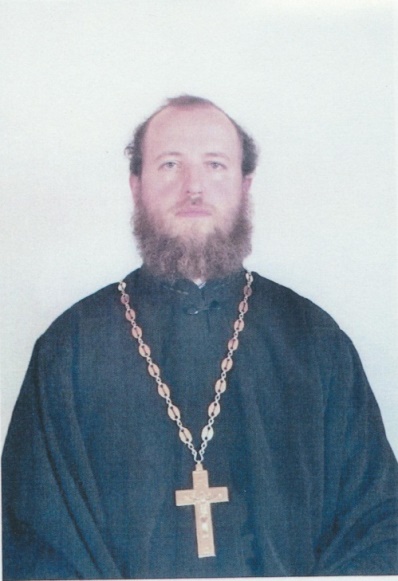 НастоятельХрам иконы Божией Матери «Неувядаемый Цвет» в РублевоСветское образованиесреднее-специальное 2000 г. – Лисинский лесохозяйственный колледж Ленинградская обл. Духовное образование2005 г. – Московская Духовная Семинария СЗО2016 г. – курсы повышения квалификации клириков г. Москвы в МПДА при Новоспасском монастыреХиротонисан10 февраля 2002 г. в сан диакона30 апреля 2006 г. в сан пресвитераДень тезоименитства21 ноябряНаградыИерархические (богослужебные награды):          2007 г. – набедренник;         2011 г. – камилавка;         2014 г. – наперсный крест;Церковные награды (Патриаршая грамота, ордена, медали):          2012 г. – юбилейная медаль РПЦ в память 200-т-летия победы в Отечественной войне 1812 г.;         2016 г.  – юбилейная медаль РПЦ в память 1000-летия преставления равноапостольного великого князя Владимира.         2017 г. – юбилейная медаль РПЦ «В память восстановления Патриаршества в РПЦ»        2017 г. -  Юбилейная медаль РПЦ «В память 100-летия восстановления Патриаршества в РПЦ».